Kontynuuj rytmy, wycinając a potem wklejając  i kolorując odpowiednie elementy.Poniższe elementy wytnij i wklej w odpowiednie miejsca .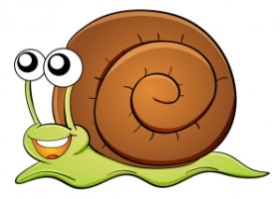 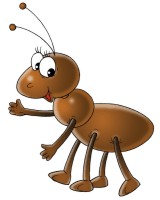 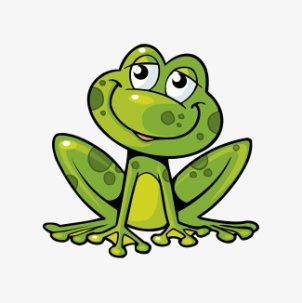 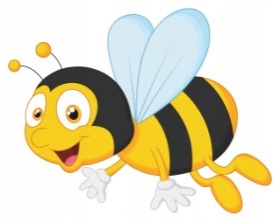 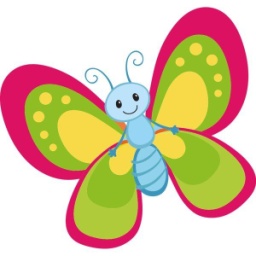 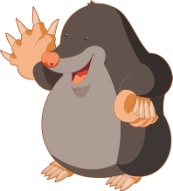 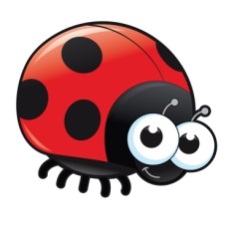 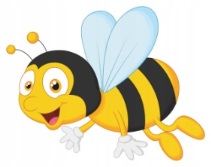 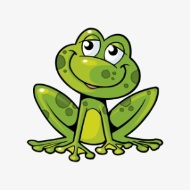 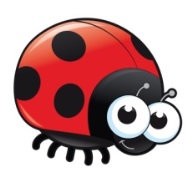 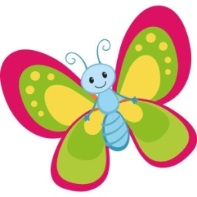 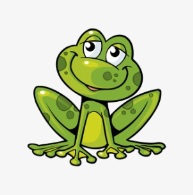 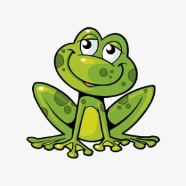 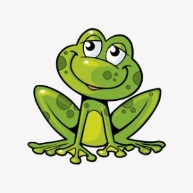 